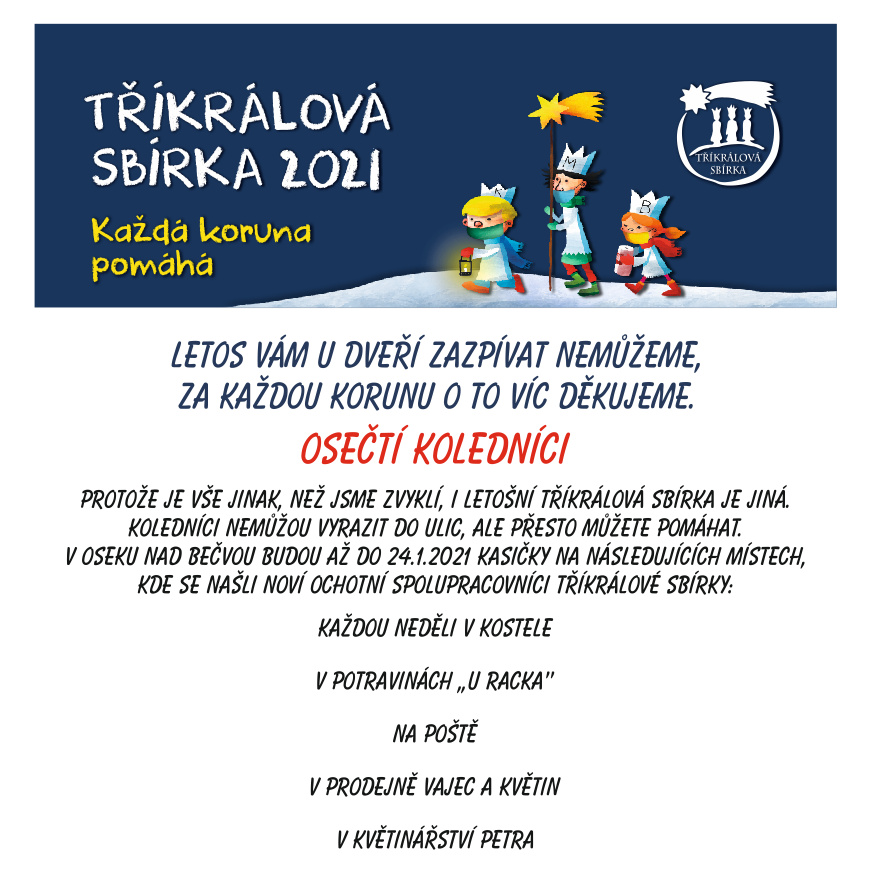 Letos vám zazpívat nemůžeme za každou korunu o to víc děkujeme.Protože je vše jinak, než jsme zvyklí, i letošní Tříkrálová sbírka je jiná. Bohužel za vámi nemůžeme vyrazit do ulic a osobně vám povinšovat, ale přesto máte možnost přispět na dobročinné účely.Od pátku 8.1.2021 do 24.1.2021 je v prodejně smíšeného zboží a na obecním úřadě (v době úředních hodin) umístěna kasička, do které můžete odevzdat svůj příspěvek.Přispět lze také:převodem na účet č. 66008822/0800,  VS 77707007zasláním dárcovské jednorázové nebo trvalé DMS 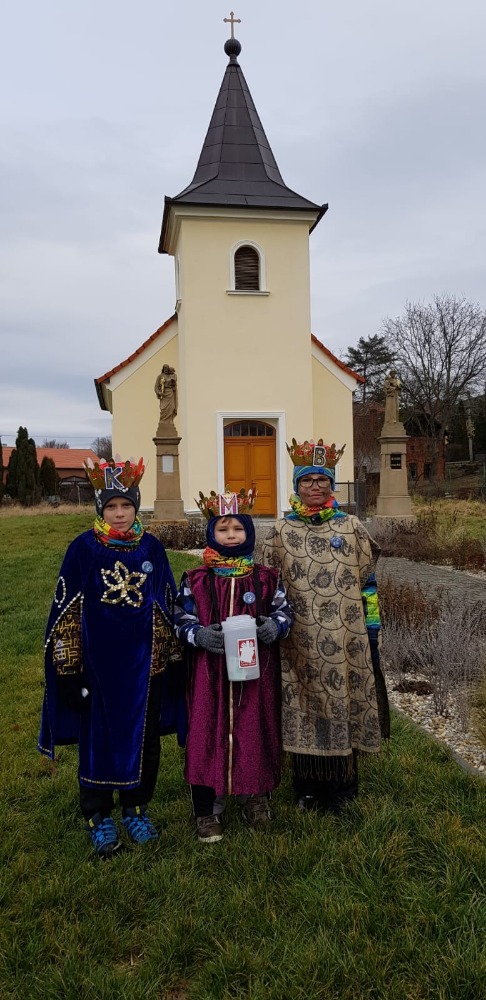 na číslo 87 777 ve tvaru:DMS KOLEDA 30 nebo DMS TRV KOLEDA 30DMS KOLEDA 60 nebo DMS TRV KOLEDA 60	DMS KOLEDA 90 nebo DMS TRV KOLEDA 90	      Za Oblastní charitu Hranice děkuje obec Kladníky